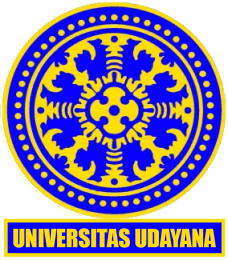 CATATAN BIMBINGAN TUGAS AKHIRNama 			: ……………………………………………..NIM 			: ……………………………………………..Judul Tugas Akhir 		: ……………………………………………………………………………………………………………………………………………………………………………..Pembimbing Utama	:……………………………………………………….Pembimbing Pendamping:………………………………………………..Mulai Bimbingan 	: ……………………………………………………Catatan:*U artinya Utama dan **P artinya Pendamping. Jika Mahasiswa sudah memberikan atau mengirimkan draft proposal atau Tugas Akhir maka ybs wajib menuliskannya dalam Catatan Bimbingan Tugas Akhir yang kemudian ditandatangi oleh Pembimbing. Bimbingan dinyatakan selesaiDenpasar, ……………………………..Catatan:*U artinya Utama dan **P artinya Pendamping. Jika Mahasiswa sudah memberikan atau mengirimkan draft proposal atau Tugas Akhir maka ybs wajib menuliskannya dalam Catatan Bimbingan Tugas Akhir yang kemudian ditandatangi oleh Pembimbing. No.TglMateriParaf PembimbingParaf PembimbingParaf MahasiswaNo.TglMateriU*P**Paraf Mahasiswa1234567891011121314No.TglMateriParaf PembimbingParaf PembimbingParaf MahasiswaNo.TglMateriU*P**Paraf Mahasiswa15161718192021222324252627282930Pembimbing UtamaDitandatangani ketika Tugas Akhir tuntasNamaNIPPembimbing PendampingDitandatangani ketika Tugas Akhir tuntasNamaNIP